                 2023年度崇友實業獎學金申請書                        　　　　　　                      申請案號(由本會填寫)NO：	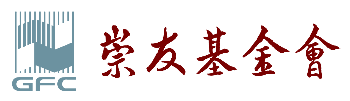 申請人申請人申請人申請人申請人申請人申請人申請人申請人申請人申請人申請人申請人申請人申請人申請人申請人申請人申請人申請人姓名姓名國籍國籍□中華民國 □其他:________□中華民國 □其他:________□中華民國 □其他:________□中華民國 □其他:________□中華民國 □其他:________□中華民國 □其他:________□中華民國 □其他:________□中華民國 □其他:________2吋彩色證件照2吋彩色證件照2吋彩色證件照身分證字號身分證字號性別性別女生日生日生日民國 年 月 日民國 年 月 日民國 年 月 日民國 年 月 日2吋彩色證件照2吋彩色證件照2吋彩色證件照聯絡電話聯絡電話室內電話室內電話室內電話室內電話室內電話室內電話室內電話手機 手機 手機 手機 手機 手機 手機 手機 2吋彩色證件照2吋彩色證件照2吋彩色證件照E-mailE-mail2吋彩色證件照2吋彩色證件照2吋彩色證件照通訊地址通訊地址2吋彩色證件照2吋彩色證件照2吋彩色證件照戶籍地址戶籍地址□同通訊地址□同通訊地址□同通訊地址□同通訊地址□同通訊地址□同通訊地址□同通訊地址□同通訊地址□同通訊地址□同通訊地址□同通訊地址□同通訊地址□同通訊地址□同通訊地址□同通訊地址□同通訊地址□同通訊地址□同通訊地址法定代理人或監護人法定代理人或監護人關係關係手機學業資料學業資料學業資料學業資料學業資料學業資料學業資料學業資料學業資料學業資料學業資料學業資料學業資料學業資料學業資料學業資料學業資料學業資料學業資料學業資料就讀學校就讀學校□日間部□進修部□日間部□進修部科系科系111學年
就讀年級111學年
就讀年級111學年
就讀年級□一年級 □二年級111學年
第一學期
成績111學年
第一學期
成績學業
平均成績學業
平均成績班上排名班上排名班上排名班上排名全班人數全班人數班排名
百分比班排名
百分比班排名
百分比系上排名系上排名系上排名全系人數全系人數全系人數系排名百分比111學年
第一學期
成績111學年
第一學期
成績111學年
第一學期
成績111學年
第一學期
成績無不及格
科目無不及格
科目□是    □否□是    □否□是    □否□是    □否□是    □否□是    □否操行
成績操行
成績操行
成績無任何小過
以上紀錄無任何小過
以上紀錄無任何小過
以上紀錄□是 □否是否加入產學專班?  □否   □是是否領取其他義務性質企業獎學金? □否   □是是否領有學生志願服務紀錄冊? □否 □是，服務時數累積小時數:是否考取專業證照?  □否   □是，考取證照：是否曾申請過崇友獎學金? □否   □是，申請時在學年級：     年級是否加入產學專班?  □否   □是是否領取其他義務性質企業獎學金? □否   □是是否領有學生志願服務紀錄冊? □否 □是，服務時數累積小時數:是否考取專業證照?  □否   □是，考取證照：是否曾申請過崇友獎學金? □否   □是，申請時在學年級：     年級是否加入產學專班?  □否   □是是否領取其他義務性質企業獎學金? □否   □是是否領有學生志願服務紀錄冊? □否 □是，服務時數累積小時數:是否考取專業證照?  □否   □是，考取證照：是否曾申請過崇友獎學金? □否   □是，申請時在學年級：     年級是否加入產學專班?  □否   □是是否領取其他義務性質企業獎學金? □否   □是是否領有學生志願服務紀錄冊? □否 □是，服務時數累積小時數:是否考取專業證照?  □否   □是，考取證照：是否曾申請過崇友獎學金? □否   □是，申請時在學年級：     年級是否加入產學專班?  □否   □是是否領取其他義務性質企業獎學金? □否   □是是否領有學生志願服務紀錄冊? □否 □是，服務時數累積小時數:是否考取專業證照?  □否   □是，考取證照：是否曾申請過崇友獎學金? □否   □是，申請時在學年級：     年級是否加入產學專班?  □否   □是是否領取其他義務性質企業獎學金? □否   □是是否領有學生志願服務紀錄冊? □否 □是，服務時數累積小時數:是否考取專業證照?  □否   □是，考取證照：是否曾申請過崇友獎學金? □否   □是，申請時在學年級：     年級是否加入產學專班?  □否   □是是否領取其他義務性質企業獎學金? □否   □是是否領有學生志願服務紀錄冊? □否 □是，服務時數累積小時數:是否考取專業證照?  □否   □是，考取證照：是否曾申請過崇友獎學金? □否   □是，申請時在學年級：     年級是否加入產學專班?  □否   □是是否領取其他義務性質企業獎學金? □否   □是是否領有學生志願服務紀錄冊? □否 □是，服務時數累積小時數:是否考取專業證照?  □否   □是，考取證照：是否曾申請過崇友獎學金? □否   □是，申請時在學年級：     年級是否加入產學專班?  □否   □是是否領取其他義務性質企業獎學金? □否   □是是否領有學生志願服務紀錄冊? □否 □是，服務時數累積小時數:是否考取專業證照?  □否   □是，考取證照：是否曾申請過崇友獎學金? □否   □是，申請時在學年級：     年級是否加入產學專班?  □否   □是是否領取其他義務性質企業獎學金? □否   □是是否領有學生志願服務紀錄冊? □否 □是，服務時數累積小時數:是否考取專業證照?  □否   □是，考取證照：是否曾申請過崇友獎學金? □否   □是，申請時在學年級：     年級是否加入產學專班?  □否   □是是否領取其他義務性質企業獎學金? □否   □是是否領有學生志願服務紀錄冊? □否 □是，服務時數累積小時數:是否考取專業證照?  □否   □是，考取證照：是否曾申請過崇友獎學金? □否   □是，申請時在學年級：     年級是否加入產學專班?  □否   □是是否領取其他義務性質企業獎學金? □否   □是是否領有學生志願服務紀錄冊? □否 □是，服務時數累積小時數:是否考取專業證照?  □否   □是，考取證照：是否曾申請過崇友獎學金? □否   □是，申請時在學年級：     年級是否加入產學專班?  □否   □是是否領取其他義務性質企業獎學金? □否   □是是否領有學生志願服務紀錄冊? □否 □是，服務時數累積小時數:是否考取專業證照?  □否   □是，考取證照：是否曾申請過崇友獎學金? □否   □是，申請時在學年級：     年級是否加入產學專班?  □否   □是是否領取其他義務性質企業獎學金? □否   □是是否領有學生志願服務紀錄冊? □否 □是，服務時數累積小時數:是否考取專業證照?  □否   □是，考取證照：是否曾申請過崇友獎學金? □否   □是，申請時在學年級：     年級是否加入產學專班?  □否   □是是否領取其他義務性質企業獎學金? □否   □是是否領有學生志願服務紀錄冊? □否 □是，服務時數累積小時數:是否考取專業證照?  □否   □是，考取證照：是否曾申請過崇友獎學金? □否   □是，申請時在學年級：     年級是否加入產學專班?  □否   □是是否領取其他義務性質企業獎學金? □否   □是是否領有學生志願服務紀錄冊? □否 □是，服務時數累積小時數:是否考取專業證照?  □否   □是，考取證照：是否曾申請過崇友獎學金? □否   □是，申請時在學年級：     年級是否加入產學專班?  □否   □是是否領取其他義務性質企業獎學金? □否   □是是否領有學生志願服務紀錄冊? □否 □是，服務時數累積小時數:是否考取專業證照?  □否   □是，考取證照：是否曾申請過崇友獎學金? □否   □是，申請時在學年級：     年級是否加入產學專班?  □否   □是是否領取其他義務性質企業獎學金? □否   □是是否領有學生志願服務紀錄冊? □否 □是，服務時數累積小時數:是否考取專業證照?  □否   □是，考取證照：是否曾申請過崇友獎學金? □否   □是，申請時在學年級：     年級是否加入產學專班?  □否   □是是否領取其他義務性質企業獎學金? □否   □是是否領有學生志願服務紀錄冊? □否 □是，服務時數累積小時數:是否考取專業證照?  □否   □是，考取證照：是否曾申請過崇友獎學金? □否   □是，申請時在學年級：     年級是否加入產學專班?  □否   □是是否領取其他義務性質企業獎學金? □否   □是是否領有學生志願服務紀錄冊? □否 □是，服務時數累積小時數:是否考取專業證照?  □否   □是，考取證照：是否曾申請過崇友獎學金? □否   □是，申請時在學年級：     年級                    學生本人及家庭成員背景簡述 (年收入請依據110年綜合所得稅各類所得資料清單填寫)                    學生本人及家庭成員背景簡述 (年收入請依據110年綜合所得稅各類所得資料清單填寫)                    學生本人及家庭成員背景簡述 (年收入請依據110年綜合所得稅各類所得資料清單填寫)                    學生本人及家庭成員背景簡述 (年收入請依據110年綜合所得稅各類所得資料清單填寫)                    學生本人及家庭成員背景簡述 (年收入請依據110年綜合所得稅各類所得資料清單填寫)                    學生本人及家庭成員背景簡述 (年收入請依據110年綜合所得稅各類所得資料清單填寫)                    學生本人及家庭成員背景簡述 (年收入請依據110年綜合所得稅各類所得資料清單填寫)                    學生本人及家庭成員背景簡述 (年收入請依據110年綜合所得稅各類所得資料清單填寫)                    學生本人及家庭成員背景簡述 (年收入請依據110年綜合所得稅各類所得資料清單填寫)                    學生本人及家庭成員背景簡述 (年收入請依據110年綜合所得稅各類所得資料清單填寫)                    學生本人及家庭成員背景簡述 (年收入請依據110年綜合所得稅各類所得資料清單填寫)                    學生本人及家庭成員背景簡述 (年收入請依據110年綜合所得稅各類所得資料清單填寫)                    學生本人及家庭成員背景簡述 (年收入請依據110年綜合所得稅各類所得資料清單填寫)                    學生本人及家庭成員背景簡述 (年收入請依據110年綜合所得稅各類所得資料清單填寫)                    學生本人及家庭成員背景簡述 (年收入請依據110年綜合所得稅各類所得資料清單填寫)                    學生本人及家庭成員背景簡述 (年收入請依據110年綜合所得稅各類所得資料清單填寫)                    學生本人及家庭成員背景簡述 (年收入請依據110年綜合所得稅各類所得資料清單填寫)                    學生本人及家庭成員背景簡述 (年收入請依據110年綜合所得稅各類所得資料清單填寫)                    學生本人及家庭成員背景簡述 (年收入請依據110年綜合所得稅各類所得資料清單填寫)                    學生本人及家庭成員背景簡述 (年收入請依據110年綜合所得稅各類所得資料清單填寫)目前家庭住宅為：□自有  　　 □租賃　　　□其他：目前家庭住宅為：□自有  　　 □租賃　　　□其他：目前家庭住宅為：□自有  　　 □租賃　　　□其他：目前家庭住宅為：□自有  　　 □租賃　　　□其他：目前家庭住宅為：□自有  　　 □租賃　　　□其他：目前家庭住宅為：□自有  　　 □租賃　　　□其他：目前家庭住宅為：□自有  　　 □租賃　　　□其他：目前家庭住宅為：□自有  　　 □租賃　　　□其他：目前家庭住宅為：□自有  　　 □租賃　　　□其他：目前家庭住宅為：□自有  　　 □租賃　　　□其他：目前家庭住宅為：□自有  　　 □租賃　　　□其他：目前家庭住宅為：□自有  　　 □租賃　　　□其他：目前家庭住宅為：□自有  　　 □租賃　　　□其他：目前家庭住宅為：□自有  　　 □租賃　　　□其他：目前家庭住宅為：□自有  　　 □租賃　　　□其他：目前家庭住宅為：□自有  　　 □租賃　　　□其他：目前家庭住宅為：□自有  　　 □租賃　　　□其他：目前家庭住宅為：□自有  　　 □租賃　　　□其他：目前家庭住宅為：□自有  　　 □租賃　　　□其他：目前家庭住宅為：□自有  　　 □租賃　　　□其他：親屬稱謂姓名姓名存歿存歿年齡健康狀況健康狀況健康狀況健康狀況健康狀況健康狀況就學或就業單位就學或就業單位就學或就業單位就學或就業單位職稱職稱年收入年收入親屬稱謂姓名姓名存歿存歿年齡正常正常正常身障身障疾病就學或就業單位就學或就業單位就學或就業單位就學或就業單位職稱職稱年收入年收入本人－－親屬稱謂姓名姓名存歿存歿年齡健康狀況健康狀況健康狀況健康狀況健康狀況健康狀況就學或就業單位就學或就業單位就學或就業單位就學或就業單位職稱職稱年收入年收入親屬稱謂姓名姓名存歿存歿年齡正常正常正常身障身障疾病就學或就業單位就學或就業單位就學或就業單位就學或就業單位職稱職稱年收入年收入家庭年收入總計(請依年收入欄位加總)家庭年收入總計(請依年收入欄位加總)家庭年收入總計(請依年收入欄位加總)家庭年收入總計(請依年收入欄位加總)家庭年收入總計(請依年收入欄位加總)家庭年收入總計(請依年收入欄位加總)家庭年收入總計(請依年收入欄位加總)家庭年收入總計(請依年收入欄位加總)家庭年收入總計(請依年收入欄位加總)家庭年收入總計(請依年收入欄位加總)家庭年收入總計(請依年收入欄位加總)家庭年收入總計(請依年收入欄位加總)家庭年收入總計(請依年收入欄位加總)家庭年收入總計(請依年收入欄位加總)家庭年收入總計(請依年收入欄位加總)家庭年收入總計(請依年收入欄位加總)元元元元本表單蒐集之個人資料，僅限於「崇友實業獎學金」申請使用，非經當事人同意，絕不轉做其他用途，亦不會公佈任何資訊，並遵守資料保存與安全控管辦理。本表單蒐集之個人資料，僅限於「崇友實業獎學金」申請使用，非經當事人同意，絕不轉做其他用途，亦不會公佈任何資訊，並遵守資料保存與安全控管辦理。附件資料
(附件須以正本彩色掃描，依順序插入本申請表之附件欄位，滿版呈現，清晰可見為原則)附件資料
(附件須以正本彩色掃描，依順序插入本申請表之附件欄位，滿版呈現，清晰可見為原則)1.□身分證正反影本   2.□學生證影本一份    3.□存摺正面影本一份(含戶名、帳號、匯款銀行名)     4.□同意書           5.□個人自傳(須以電腦打字、至少800字，包含家庭狀況、個人優/劣勢、未來自我規劃等)6.□學校成績單正本一份(須加註班排名與系排名百分比)  7.□戶口名簿影本或戶籍謄本乙份          8.□戶籍內每人110年度國稅局綜合所得稅各類所得資料清單9.□清寒家庭及特殊境遇家庭相關證明(選繳文件)
-□低收入戶證明□中低收入戶證明□急難變故相關證明□特殊境遇家庭證明□其他:____________10.□其他有利審查之補充資料(選繳文件)
-□師長推薦函
-□獎狀、技能檢定證照、志願服務紀錄、外語檢定證書、各式證明(如:身心障礙證明)1.□身分證正反影本   2.□學生證影本一份    3.□存摺正面影本一份(含戶名、帳號、匯款銀行名)     4.□同意書           5.□個人自傳(須以電腦打字、至少800字，包含家庭狀況、個人優/劣勢、未來自我規劃等)6.□學校成績單正本一份(須加註班排名與系排名百分比)  7.□戶口名簿影本或戶籍謄本乙份          8.□戶籍內每人110年度國稅局綜合所得稅各類所得資料清單9.□清寒家庭及特殊境遇家庭相關證明(選繳文件)
-□低收入戶證明□中低收入戶證明□急難變故相關證明□特殊境遇家庭證明□其他:____________10.□其他有利審查之補充資料(選繳文件)
-□師長推薦函
-□獎狀、技能檢定證照、志願服務紀錄、外語檢定證書、各式證明(如:身心障礙證明)附件1.身分證正反面附件1.身分證正反面附件2.學生證 (悠遊學生證需至教務處註冊組蓋章)附件2.學生證 (悠遊學生證需至教務處註冊組蓋章)附件3.匯款資訊(凡經審查通過者，將於獎學金見面會後一周內匯款至個人帳戶)附件3.匯款資訊(凡經審查通過者，將於獎學金見面會後一周內匯款至個人帳戶)附件3.匯款資訊(凡經審查通過者，將於獎學金見面會後一周內匯款至個人帳戶)附件3.匯款資訊(凡經審查通過者，將於獎學金見面會後一周內匯款至個人帳戶)附件3.匯款資訊(凡經審查通過者，將於獎學金見面會後一周內匯款至個人帳戶)銀行名／郵局銀行名／郵局銀行分行／郵局分局名稱帳號帳號□郵局 □銀行名：□郵局 □銀行名：存摺影本存摺影本存摺影本存摺影本存摺影本附件4.同意書附件4.同意書附件4.同意書附件4.同意書附件4.同意書崇友實業獎學金同 意 書本人已詳讀「崇友實業獎學金申請辦法」，願意遵守相關規定，以上所陳報資料均屬實，若重複領取其他企業約定實習就業等義務性質獎學金，將依規定自願放棄本會獎學金，如經崇友基金會查獲違反屬實，除中止獎勵外並應全額歸還獎學金，並願負相關法律責任。另外，本人願意配合參加見面會活動，並同意授權財團法人崇友文教基金會拍攝、使用、改做、修飾、公開展示本人之肖像(包含照片及視訊影像)、名字、聲音…等，於見面會活動中所拍攝之作品。                     立同意書人:   中華民國 年  月  日崇友實業獎學金同 意 書本人已詳讀「崇友實業獎學金申請辦法」，願意遵守相關規定，以上所陳報資料均屬實，若重複領取其他企業約定實習就業等義務性質獎學金，將依規定自願放棄本會獎學金，如經崇友基金會查獲違反屬實，除中止獎勵外並應全額歸還獎學金，並願負相關法律責任。另外，本人願意配合參加見面會活動，並同意授權財團法人崇友文教基金會拍攝、使用、改做、修飾、公開展示本人之肖像(包含照片及視訊影像)、名字、聲音…等，於見面會活動中所拍攝之作品。                     立同意書人:   中華民國 年  月  日崇友實業獎學金同 意 書本人已詳讀「崇友實業獎學金申請辦法」，願意遵守相關規定，以上所陳報資料均屬實，若重複領取其他企業約定實習就業等義務性質獎學金，將依規定自願放棄本會獎學金，如經崇友基金會查獲違反屬實，除中止獎勵外並應全額歸還獎學金，並願負相關法律責任。另外，本人願意配合參加見面會活動，並同意授權財團法人崇友文教基金會拍攝、使用、改做、修飾、公開展示本人之肖像(包含照片及視訊影像)、名字、聲音…等，於見面會活動中所拍攝之作品。                     立同意書人:   中華民國 年  月  日崇友實業獎學金同 意 書本人已詳讀「崇友實業獎學金申請辦法」，願意遵守相關規定，以上所陳報資料均屬實，若重複領取其他企業約定實習就業等義務性質獎學金，將依規定自願放棄本會獎學金，如經崇友基金會查獲違反屬實，除中止獎勵外並應全額歸還獎學金，並願負相關法律責任。另外，本人願意配合參加見面會活動，並同意授權財團法人崇友文教基金會拍攝、使用、改做、修飾、公開展示本人之肖像(包含照片及視訊影像)、名字、聲音…等，於見面會活動中所拍攝之作品。                     立同意書人:   中華民國 年  月  日崇友實業獎學金同 意 書本人已詳讀「崇友實業獎學金申請辦法」，願意遵守相關規定，以上所陳報資料均屬實，若重複領取其他企業約定實習就業等義務性質獎學金，將依規定自願放棄本會獎學金，如經崇友基金會查獲違反屬實，除中止獎勵外並應全額歸還獎學金，並願負相關法律責任。另外，本人願意配合參加見面會活動，並同意授權財團法人崇友文教基金會拍攝、使用、改做、修飾、公開展示本人之肖像(包含照片及視訊影像)、名字、聲音…等，於見面會活動中所拍攝之作品。                     立同意書人:   中華民國 年  月  日審查紀錄(本處僅供審核人員填寫)審查紀錄(本處僅供審核人員填寫)審查紀錄(本處僅供審核人員填寫)審查紀錄(本處僅供審核人員填寫)審查紀錄(本處僅供審核人員填寫)書面審查□符合申請資格  □未符合申請資格□符合申請資格  □未符合申請資格□符合申請資格  □未符合申請資格□符合申請資格  □未符合申請資格獎學金審議會附件5. 個人自傳 (請輸入文字檔，至少800字，包含家庭狀況、個人優/劣勢、未來自我規劃等)附件5. 個人自傳 (請輸入文字檔，至少800字，包含家庭狀況、個人優/劣勢、未來自我規劃等)附件5. 個人自傳 (請輸入文字檔，至少800字，包含家庭狀況、個人優/劣勢、未來自我規劃等)附件5. 個人自傳 (請輸入文字檔，至少800字，包含家庭狀況、個人優/劣勢、未來自我規劃等)附件6.學校成績單附件7. 戶口名簿或戶籍謄本附件8-1. 學生本人110年度國稅局綜合所得稅各類所得清單附件8-2. 戶籍內每人110年度國稅局綜合所得稅各類所得清單附件9. 清寒家庭及特殊境遇家庭相關證明 (選繳文件、此欄位若無使用請自行刪除)附件10-1. 其他有利審查之補充資料-師長推薦函 (選繳文件、此欄位若無使用請自行刪除)附件10-2.其他有利審查之補充資料 (選繳文件、此欄位若無使用請自行刪除，欄位不足請自行新增)獎狀、技能檢定證照、志願服務紀錄、外語檢定證書、各式證明請掃描/拍照後將圖檔後插入以下表格附件10-2.其他有利審查之補充資料 (選繳文件、此欄位若無使用請自行刪除，欄位不足請自行新增)獎狀、技能檢定證照、志願服務紀錄、外語檢定證書、各式證明請掃描/拍照後將圖檔後插入以下表格